Wykaz podręczników obowiązujących w roku szkolnym 2020/2021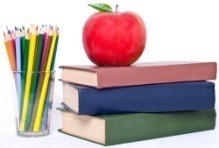 w Szkole Podstawowej Nr 14w BydgoszczyKLASA I KLASA I KLASA I KLASA I KLASA I PrzedmiotTytuł podręcznikaAutorAutorWydawnictwoEDUKACJA WCZESNOSZKOLNAWielka Przygoda 1praca zbiorowapraca zbiorowaNowa EraRELIGIAPoznaję Boży światE. Kondrak, K. MielnickiE. Kondrak, K. MielnickiJednośćJĘZYK ANGIELSKINew English Adventure1T. Lochowski, C. BruniPEARSONPEARSONKLASA II KLASA II KLASA II KLASA II PrzedmiotTytuł podręcznikaAutorWydawnictwoEDUKACJA WCZESNOSZKOLNASzkolni Przyjaciele do klasy 2praca zbiorowaWSiPRELIGIAKochamy Pana Jezusa. (bez kart pracy).ks. J. Szpet, D. Jackowiak.Księgarnia św. Wojciecha, PoznańJĘZYK ANGIELSKINew English Adventure 2V. Lambert, A. Worral, M. BoguckaPEARSONKLASA III KLASA III KLASA III KLASA III PrzedmiotTytuł podręcznikaAutorWydawnictwoEDUKACJA WCZESNOSZKOLNASzkolni Przyjaciele do klasy 3praca zbiorowaWSiPRELIGIAPrzyjmujemy Pana JezusaKs.J.Szpet, D. JackowiakKsięgarnia św. Wojciecha, PoznańJĘZYK ANGIELSKINew English Adventure 3T. LochowskiPEARSONKLASA IVKLASA IVKLASA IVKLASA IVKLASA IVPrzedmiotTytuł podręcznikaAutorWydawnictwo1JĘZYK POLSKIJutro pójdę w świat. Podręcznik do kształcenia literackiego, kulturowego i językowego.H. Dobrowolska, U. Dobrowolska.WSiP2JĘZYK ANGIELSKIBRAINY klasa 4N. Beare.Macmillan3MATEMATYKAMatematyka z kluczem 4”M. Paszyńska.Nowa Era4HISTORIAWczoraj i dziś 4B. Olszewska, W. Surdyk-Fertch, G. Wojciechowski.Nowa Era5PRZYRODATajemnice przyrody 4M. Marko-Worłowska,F. Szlajfer.Nowa Era6MUZYKAMuzyka. Podręcznik dla klasy czwartej szkoły podstawowej.T. WójcikGrupa MAC S.A7INFORMATYKATeraz bajty. Informatyka dla szkoły podstawowej. G. Koba.MiGra8RELIGIAJestem chrześcijaninemks. J. Szpet, D. Jackowiak.Księgarnia św. Wojciecha, PoznańKLASA VKLASA VKLASA VKLASA VKLASA VPrzedmiotTytuł podręcznikaAutorWydawnictwo1JĘZYK POLSKIJutro pójdę w świat. Podręcznik do kształcenia literackiego, kulturowego i językowego. H. Dobrowolska,U. Dobrowolska.WSiP2JĘZYK ANGIELSKIBRAINY klasa 5Nick Beare.Macmillan3MATEMATYKAMatematyka z kluczem 5M. Braun, A. Mańkowska.Nowa Era4HISTORIAWczoraj i dziś 5G. Wojciechowski.Nowa Era5BIOLOGIAPuls Życia 5M. Sęktas, J. StawarzNowa Era6GEOGRAFIAPlaneta Nowa 5praca zbiorowaNowa Era7MUZYKALekcja muzyki 5. Podręcznik do muzyki dla klasy 5 szkoły podstawowej”.M. Gromek, G. KilbachNowa Era8INFORMATYKATeraz bajty 5G. KobaMiGra9RELIGIASzczęśliwi, którzy szukają prawdyE. Kondrak, ks. dr K. MielnickiJednośćKLASA VIKLASA VIKLASA VIKLASA VIKLASA VIPrzedmiotTytuł podręcznikaAutorWydawnictwo1JĘZYK POLSKIJutro pójdę w świat. Podręcznik do kształcenia literackiego, kulturowego i językowego. Klasa 6. H. Dobrowolska, U. Dobrowolska.WSiP2JĘZYK ANGIELSKIBRAINY klasa 6 Nick Beare.Macmillan3BIOLOGIAPuls życia 6J. StawarzNowa Era4GEOGRAFIAPlaneta Nowa 6 T. RachwałNowa Era5MATEMATYKAMatematyka z kluczem 6M. Braun, A. Mańkowska, Nowa Era6HISTORIAWczoraj i dziś 6G. Wojciechowski.Nowa Era7MUZYKALekcja muzyki 6T. Wójcik.Nowa Era8INFORMATYKATeraz bajty. Informatyka dla szkoły podstawowej. Klasa VIG. KobaMiGra9RELIGIAWierzę w Kościół ks. J. Szpet, D. Jackowiak.Księgarnia św. Wojciecha, PoznańKLASA VIIKLASA VIIKLASA VIIKLASA VIIKLASA VIIPrzedmiotTytuł podręcznikaAutorWydawnictwo1.JĘZYK POLSKIBliżej słowa. Język polski. Klasa 7. E. Horwath, G. Kiełb.WSiP2.JĘZYK ANGIELSKIBrainy klasa 7C. McBethMacmillan3.JĘZYK NIEMIECKIDeutschtour FIT. Podręcznik do j. niemieckiego dla kl. 7 szkoły podstawowejE. Kościelniak-WalewskaNowa Era4.MATEMATYKAMatematyka z kluczem 7M. Braun, A. Mańkowska.Nowa Era5.HISTORIAWczoraj i dziś 7J. Kłaczkow, A. Łaszkiewicz, St. Roszak.Nowa Era6.BIOLOGIAPuls życia 7 M. Jefimow.Nowa Era7.MUZYKALekcja muzyki M. Gromek, G. Kilbach.Nowa Era8.GEOGRAFIAPlaneta Nowa 7 R. Malarz, M. Szubert.Nowa Era9.CHEMIAChemia Nowej Ery 7Kulawik, M. LitwinNowa Era10.FIZYKAŚwiat fizyki. Podręcznik. Klasa 7praca zbiorowa.WSiP11.RELIGIASpotkanie ze słowemks. J. Szpet, D. Jackowiak.Księgarnia św. Wojciecha12.INFORMATYKATeraz bajty 7G. KobaMiGraKLASA VIIIKLASA VIIIKLASA VIIIKLASA VIIIKLASA VIIIPrzedmiotPrzedmiotTytuł podręcznikaAutorWydawnictwo1JĘZYK POLSKIBliżej słowa. Język polski. Klasa 8.E. HorwathWSiP2JĘZYK ANGIELSKIRepetytorium ósmoklasistyM. Mann, S. Taylore-Knowles.MACMILLAN3JĘZYK NIEMIECKIMeine Deutschtour 8 M. Kosacka, E. Kościelniak-WalewskaNowa Era4MATEMATYKAMatematyka z kluczem 8M. Braun, A. Mańkowska.Nowa Era5HISTORIAWczoraj i dziś 8R. Śniegocki, A. Zielińska.Nowa Era6WOSDziś i jutro. opracowanie zbioroweNowa Era7BIOLOGIAPuls życia 8B. Sągin, A. Boczarowski, M. SękstasNowa Era8GEOGRAFIAPlaneta Nowa 8T. Rachwał, D.  SzczypińskiNowa Era9CHEMIAŚwiat chemii. Podręcznik. Klasa 8.praca zbiorowaWSiP10FIZYKAŚwiat fizyki. Podręcznik. Klasa 8.praca zbiorowaWSiP11INFORMATYKATeraz bajty. Informatyka dla szkoły podstawowej. Klasa VIIIG. KobaMiGra12EDUKACJA DLA BEZPIECZEŃSTWAŻyję i działam bezpiecznieNowa Era13RELIGIAAby nie ustać w drodzeks. J. Szpet, D. JackowiakKsięgarnia św. Wojciecha